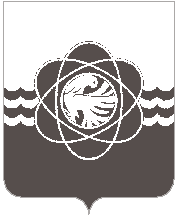 П О С Т А Н О В Л Е Н И Еот    23.10.2020    № 762О внесении изменения в постановление Администрации муниципального образования «город Десногорск» Смоленской области       от 14.11.2017 № 1133 «О присвоении адресов объектам адресации»В соответствии с Федеральным законом от 28.12.2013 № 443-ФЗ                  «О федеральной информационной адресной системе и о внесении изменений в Федеральный закон «Об общих принципах организации местного самоуправления в Российской Федерации», постановлением Правительства Российской Федерации от 19.11.2014 № 1221 «Об утверждении Правил присвоения, изменения и аннулирования адресов», постановлением Правительства РФ от 22.05.2015 № 492 «О составе сведений об адресах, размещаемых в государственном адресном реестре, порядке межведомственного, информационного взаимодействия при ведении государственного адресного реестра, о внесении изменений и признании утратившими силу некоторых актов Правительства Российской Федерации», решением Десногорского городского Совета от 03.03.2015 № 71 «Об утверждении Правил присвоения, изменения и аннулирования адресов на территории муниципального образования «город Десногорск» Смоленской области, в результате инвентаризации и в целях приведения в соответствие с действующим законодательствомАдминистрация муниципального образования «город Десногорск» Смоленской области постановляет:1. Внести в постановление Администрации муниципального образования «город Десногорск» Смоленской области от 14.11.2017 № 1133 «О присвоении адресов объектам адресации» (в ред. от 24.11.2017 № 1174) следующее изменение:1.1. Признать утратившими силу п. 1.13, п. 1.14, п. 1.16, п. 1.17, п. 1.18,         п. 1.19, п. 1.20.2. Комитету по городскому хозяйству и промышленному комплексу Администрации муниципального образования «город Десногорск» Смоленской области (Т.Ю. Носкова) внести в течение трех рабочих дней в федеральную информационную адресную систему сведения об адресах земельных участков объектов капитального строительства, расположенных на территории коммунально-складской зоны, г. Десногорск.3. Отделу информационных технологий и связи с общественностью              (Н.В. Барханоева) разместить настоящее постановление на официальном сайте Администрации муниципального образования «город Десногорск» Смоленской области в сети Интернет. 4. Контроль исполнения настоящего постановления возложить на председателя Комитета по городскому хозяйству и промышленному комплексу Администрации муниципального образования «город Десногорск» Смоленской области И.М. Блиновских.И.о. Главы муниципального образования«город Десногорск» Смоленской области            Ю.В. Голякова